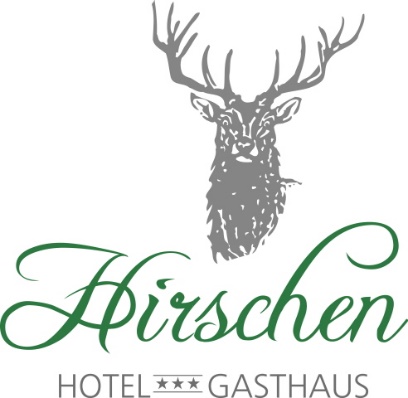 SpeisekarteSuppe:	Spargelcremesuppe	5,50€	Bouillon mit Steinpilzravioli	5,00 €Vorspeise:	gemischter Salatteller	5,00 €Hauptgänge:	Black Forest Burger	Rindfleisch, Tomate Zwiebeln, Speck und Käse	und Kartoffelecken	14,50 €	Cordon bleu vom Schwein	mit Gemüse und Kroketten	15,50 €	Schweinerückensteak mit Pilzsoße	und hausgemachten Spätzle	13,00€	Forellenfilet Müllerin Art	mit Kartoffeln	15,50 €	Spargelpfannkuchen mit gekochtem Schinken	und Hollandaise	15,00 €Dessert:	Frische Erdbeeren	5,00 €	Tiramisu	5,00 €Wechselnde Tagesgerichtehalten wir in unserem Restaurant für Sie bereit.Über Ihre Reservierung bei uns in der Wirtschaftoder Ihre Essensbestellung zum Abholen würden wir uns freuen.Tel.: 07671 1844        Handy: 0173 8479 827SpeisekarteSuppe:	Spargelcremesuppe	5,50€	Bouillon mit Steinpilzravioli	5,00 €Vorspeise:	gemischter Salatteller	5,00 €Hauptgänge:	Black Forest Burger	Rindfleisch, Tomate Zwiebeln, Speck und Käse	und Kartoffelecken	14,50 €	Cordon bleu vom Schwein	mit Gemüse und Kroketten	15,50 €	Schweinerückensteak mit Pilzsoße	und hausgemachten Spätzle	13,00€	Forellenfilet Müllerin Art	mit Kartoffeln	15,50 €	Spargelpfannkuchen mit gekochtem Schinken	und Hollandaise	15,00 €Dessert:	Frische Erdbeeren	5,00 €	Tiramisu	5,00 €Wechselnde Tagesgerichtehalten wir in unserem Restaurant für Sie bereit.Über Ihre Reservierung bei uns in der Wirtschaftoder Ihre Essensbestellung zum Abholen würden wir uns freuen.Tel.: 07671 1844        Handy: 0173 8479 827Bei Außer Haus Service 20 % RABATTWeitere Infos finden Sie hier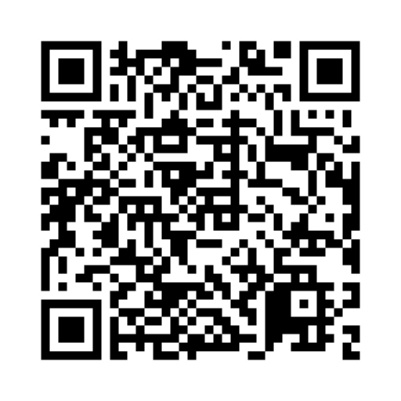 Bei Außer Haus Service 20 % RABATTWeitere Infos finden Sie hier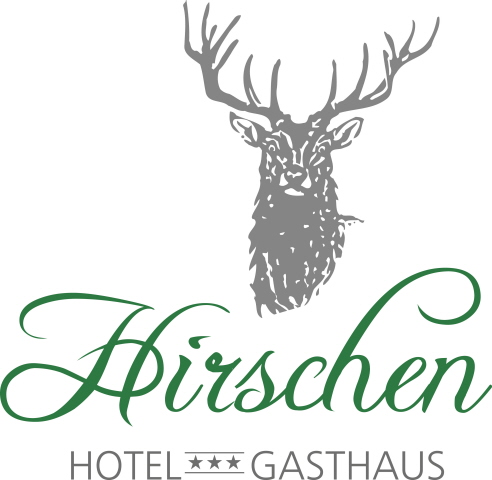 Wochenspeisekarte18.05. – 24.05.2020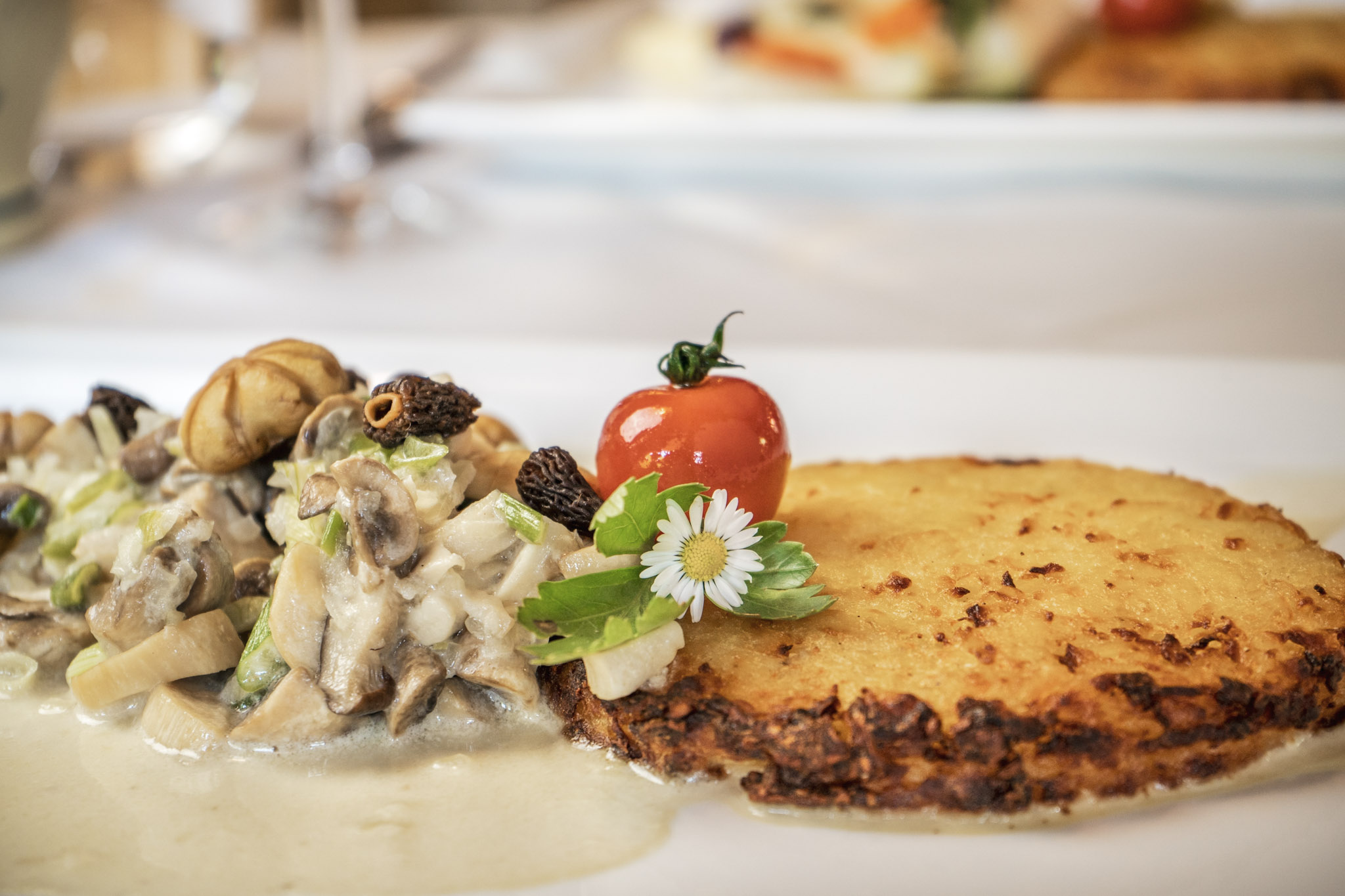 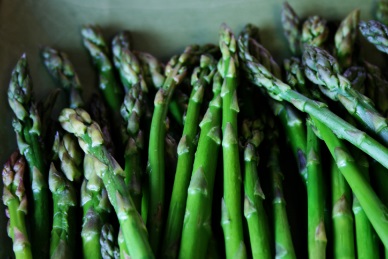 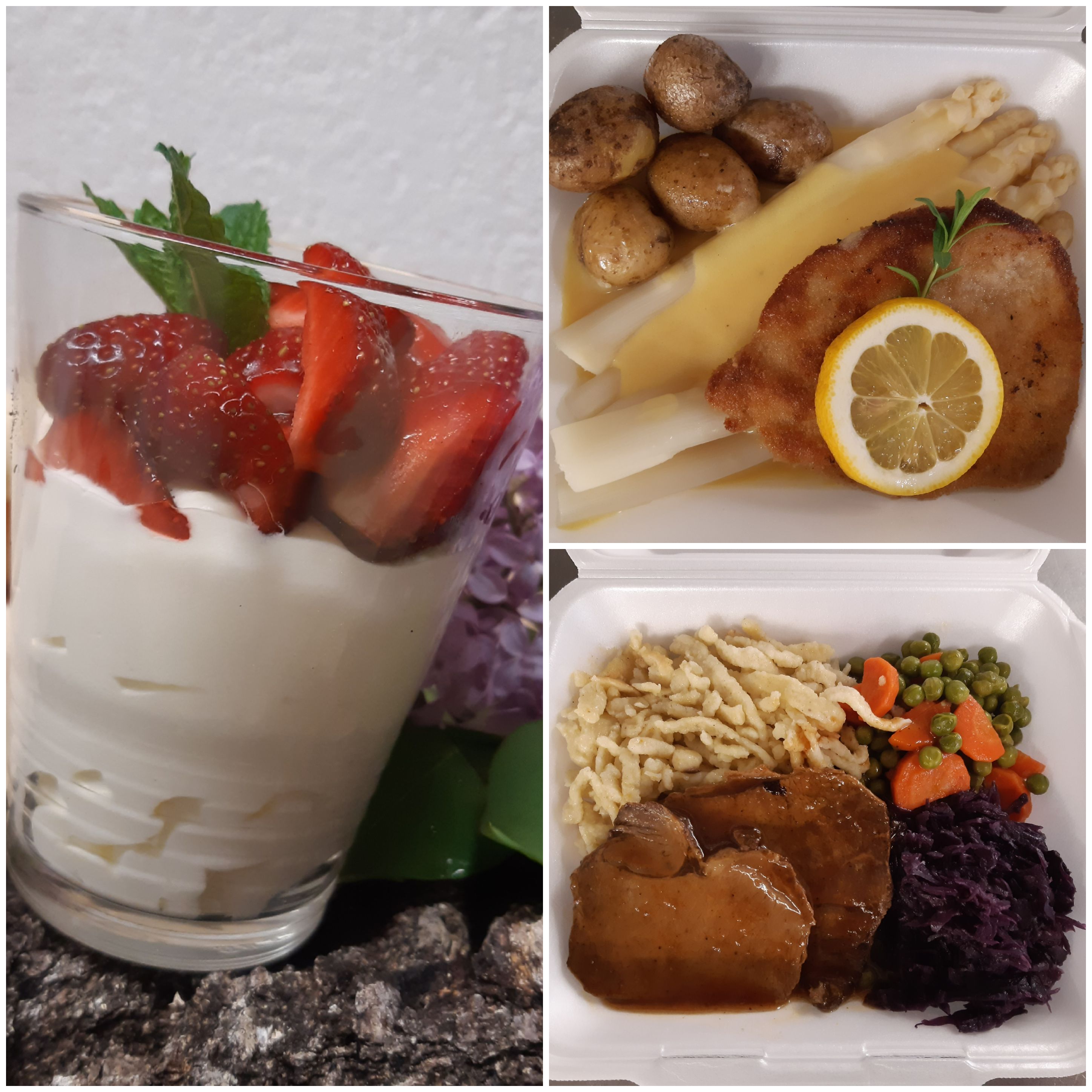 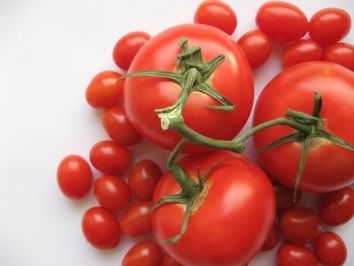 Montag und Dienstag RuhetagAuch kein Außer Haus Service
Mittwoch, 19.05.2020
Maultaschen in der Brühe9,50 €Donnerstag, 21.05.2020
Brägel mit Pilzen11,00 €Freitag, 22.05.2020
Lachsfilet mit Blattspinat und Nudeln15,50 €Samstag, 23.05.2020
Ochsenfleisch Meerrettichsoße und Kartoffeln13,00 €Sonntag, 24.05.2020
Schweinebraten Gemüse und Spätzle15,50 €Wochenspeisekarte18.05. – 24.05.2020Montag und Dienstag RuhetagAuch kein Außer Haus Service
Mittwoch, 19.05.2020
Maultaschen in der Brühe9,50 €Donnerstag, 21.05.2020
Brägel mit Pilzen11,00 €Freitag, 22.05.2020
Lachsfilet mit Blattspinat und Nudeln15,50 €Samstag, 23.05.2020
Ochsenfleisch Meerrettichsoße und Kartoffeln13,00 €Sonntag, 24.05.2020
Schweinebraten Gemüse und Spätzle15,50 €